After School Kids ClubBooking FormChild’s name ……………………………………………………………………………Sessions required (please tick)Start date: …………………………………………Current fees are £9 per session. If two or more siblings attend a reduced fee of £8 per child applies.Terms and Conditions of UseI understand that fees are payable monthly in advance.We will invoice you each month. Fees must be paid no later than the first Monday of each month.Your child may lose their place in the After School Club if payment is not promptly received.We reserve the right to charge an additional administration fee if your cheque is not accepted by the bank.You must pay for any sessions booked even if your child does not attend due to illness or for any other reason.You must give one month’s notice if you no longer require a place in the After School Club.We will give you at least one month’s notice of changes to fees or cancellation of the service.We may terminate this agreement without notice at any time if your child does not comply with the School’s Behaviour Policy.The After School Club closes at 6.00pm. If for any reason I am going to be late I will contact Kids Club as soon as possible.If my child is not collected by 6.00pm I understand that I will incur a charge of £5.00 for every 10 minutes to cover the costs of the staff that are required to stay behind to supervise my child.If my child still remains at 6.30pm and the club has been unable to reach me or any of my emergency contacts, I understand that the Club will follow its Uncollected Child Policy and may contact Social Services.Whilst we try to ensure the safety and security of items, we cannot be held responsible for anything lost or stolen.If my child has an accident then he/she will be treated by a qualified first aider and I will be informed as soon as possible.If there is a situation where my child needs urgent medical treatment (medication/ X-ray) or medical advice and I am unavailable, a member of staff from the After School Club may sign any necessary consent forms on my behalf.Where the School has endorsed my claim for Tax Credit, we are legally obliged to notify the HMRC if I cease to use the service during the period of my claim unless I give a minimum of 10 days notice. Your Tax Credit claim form will indicate that we may be held jointly liable for any claim HMRC consider to be fraudulent.I understand that aggressive or abusive behaviour will not be tolerated.I have read and understood the above terms and conditions and agree to abide by them.Signed: ………………………………………… 	Date: …………………………Parent or carer’s name ………………………………………………………………..MondayTuesdayWednesdayThursdayFriday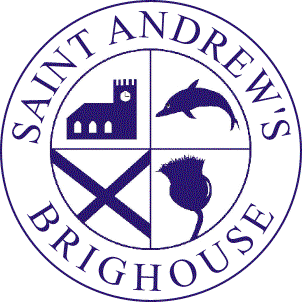 